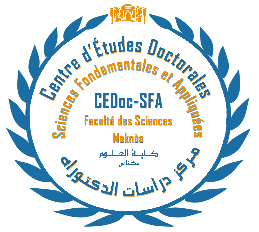 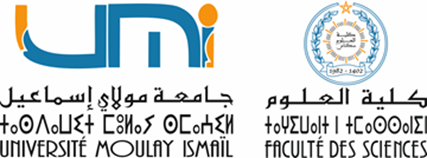 (Doctorat : D4)RESUME DE THESENom et Prénom du candidat : ................................................................................ ………………………………………..Formation Doctorale : ................................................................................ …………………………………………………….Titre de la thèseDiscipline/ SpécialitéNom du Directeur de thèseStructure de RechercheNom du CodirecteurStructure de RechercheRésumé : (150 mots)Mots clés :